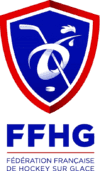 PROGRAMME Module Chef Matériel & Logistique niveau 1  -CERGY FEDERATION FRANCAISE DE HOCKEY SUR GLACE – 33 av de la plaine des sports– 95 800 CERGY  www.hockeyfrance.com/seformer Vendredi  10 juinSamedi 11 juinDimanche 12 juinFormation animée avec Boris GELEEDocument d’appui9h00 –  11 h (Atelier)3 Axe TechniqueAffutageRéparationsAvant/pendant/après le match9h00 –  10 h (CDOS ou vestiaire)6 Axe gestion, dépenses, budgetApprendre à présenter un budgetS’adresser au publicCommunication avec les staffs, les élusFormation animée avec Boris GELEEDocument d’appui11h15 –  12 h30 (patinoire)4 Axe de la réglementationTailles, normes, gestion des vestiaires9h00 –  10 h (CDOS ou vestiaire)6 Axe gestion, dépenses, budgetApprendre à présenter un budgetS’adresser au publicCommunication avec les staffs, les élusFormation animée avec Boris GELEEDocument d’appui11h15 –  12 h30 (patinoire)4 Axe de la réglementationTailles, normes, gestion des vestiaires10h30 – 12h30Glace ou théorieSi possible14h00Accueil13h00 Déjeuner13h00  fin de la formation14h30 – 15H30 (CDOS)1 Rôle du chef matérielMétierRôleLien avec les acteurs Un des maillons de la PERF14h30 –  17 h30 (Atelier)5 Démonstrations du chef matérielHygièneSécuritéAffutageConseilRetour magasin…Echanger/faire faireMise en situationChefs matos avec leurs patins 14h30 – 15H30 (CDOS)1 Rôle du chef matérielMétierRôleLien avec les acteurs Un des maillons de la PERF14h30 –  17 h30 (Atelier)5 Démonstrations du chef matérielHygièneSécuritéAffutageConseilRetour magasin…Echanger/faire faireMise en situationChefs matos avec leurs patins 16h30 – 17h (patinoire)2 Matériels (joueur/machines)SécuritéOutils…14h30 –  17 h30 (Atelier)5 Démonstrations du chef matérielHygièneSécuritéAffutageConseilRetour magasin…Echanger/faire faireMise en situationChefs matos avec leurs patins AFFUTAGESECURITEORGANISATION16h30 – 17h (patinoire)2 Matériels (joueur/machines)SécuritéOutils…Entraînement +1hObservation commentairesSi possible